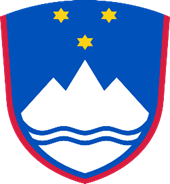 NACIONALNI IZVEDBENI NAČRTREPUBLIKE SLOVENIJE ZA RAZVOJ CIVILNIH ZMOGLJIVOSTI MEDNARODNEGA KRIZNEGA UPRAVLJANJACILJIRepublika Slovenija z Nacionalnim izvedbenim načrtom (izvedbeni načrt) v skladu z nacionalnimi interesi, opredeljenimi v zunanjepolitičnih in varnostnih strateških dokumentih, razvojem varnostnega okolja in obveznostmi, prevzetimi na mednarodni ravni, nadgrajuje okvir, zmogljivosti in postopke za sodelovanje v mednarodnih civilnih misijah za krizno upravljanje (mednarodne civilne misije). Posebno pozornost bo posvetila izvajanju Zavez EU za krepitev civilnih vidikov skupne varnostne in obrambne politike (Zaveze EU – Civilian Compact), sprejetih novembra 2018. Osrednji cilji nadgradnje so zagotavljanje ustreznega nabora visoko usposobljenih izvedencev, dodatna znanja, odzivnost, sposobnost celostnega pristopa, okrepitev sodelovanja z mednarodnimi partnerji in ustrezna podpora. S tem želi Republika Slovenija še naprej aktivno prispevati k mednarodnemu miru, varnosti in stabilnosti.Nadgradnja okvira, razvoj zmogljivosti in izboljšanje postopkov dopolnjujejo druge nacionalne in mednarodne aktivnosti za zagotavljanje mednarodne varnosti, stabilnosti in razvoja. Pri nadgradnji bodo pomembni povezovanje notranje in zunanje varnosti, zagotavljanje celostnega pristopa ter prožen razvoj okvira, zmogljivosti in postopkov. V skladu z Zavezami EU bo Republika Slovenija zastavljene cilje dosegla do leta 2023.PREDNOSTNA PODROČJA DELOVANJAPrednostna področja delovanja Republike Slovenije bodo v skladu s peto zavezo iz Zavez EU in zavezami iz Feire krepitev podpore reformi civilnega varnostnega sektorja, upravljanje meja, boj proti organiziranem kriminalu, korupciji, nezakonitim migracijam in nezakoniti trgovini, terorizmu, nasilnemu ekstremizmu in radikalizaciji, krepitev pravne države, nadaljnje projektno sodelovanje, dobro upravljanje ter izboljšanje mehanizmov za krepitev kibernetske varnosti in dvig odpornosti proti hibridnim grožnjam na civilnem področju. V skladu z možnostmi bo razvijala tudi zmogljivosti za administrativno, logistično in drugo podporo delovanju mednarodnih civilnih misij, vključno z diplomatskim svetovanjem in strateškim komuniciranjem. Sestavni del razvoja zmogljivosti bodo tudi krepitev materialne podpore, usposabljanja, vključno na jezikovnem področju, zagotavljanje enakih možnosti (v skladu z Akcijskim načrtom Republike Slovenije za izvajanje resolucij Varnostnega sveta ZN o ženskah, miru in varnosti za obdobje 2018–2020) ter razvoj stimulativne karierne politike v skladu s peto zavezo iz Zavez EU. Republika Slovenija bo skupaj s partnerji iz EU, po potrebi pa tudi s partnerji iz drugih multilateralnih organizacij, preučila možnosti za modularno sodelovanje v večnacionalnih skupinah za podporo, vključno s specializiranimi ekipami v skladu s šesto in deveto zavezo iz Zavez EU, kot tudi možnosti napotitve posameznih izvedencev za krajše časovno obdobje.Prednostno geografsko območje sodelovanja Republike Slovenije v mednarodnih civilnih misijah ostajata južna in vzhodna soseščina EU, vključno z Zahodnim Balkanom. Glede na potrebe in možnosti bo Republika Slovenija napotila izvedence tudi na druga geografska območja. NADGRADNJA OKVIRA S prenovo pravnih in strateških podlag ter izvedbenih postopkov bo Republika Slovenija zagotovila celosten in bolj odziven okvir ter ustrezen nabor visoko usposobljenih izvedencev za napotitve v mednarodne civilne misije. V skladu z drugo zavezo iz Zavez EU bodo ključni poudarki nadgradnje predvsem večja odzivnost, krepitev medresorskega sodelovanja, civilno-vojaških sinergij in celostni pristop.Na podlagi tretjega poglavja Zavez EU bodo sestavni deli nadgradnje tudi redni pregled izvajanja izvedbenega načrta, upoštevanje spremenjenih okoliščin in potreb ter priprava morebitnih ustreznih sprememb. Pregled bo v okviru Poročila o sodelovanju RS v mednarodnih operacijah in misijah praviloma potekal na dve leti, v skladu s proračunskim ciklom. Pri tem bodo ustrezno upoštevane tako nacionalne izkušnje in dobre prakse kot izkušnje in prakse mednarodnih partnerjev. Republika Slovenija bo v tem smislu krepila tudi redne konzultacije z EU in drugimi partnerji na ravni Ministrstva za zunanje zadeve in drugih pristojnih ministrstev ter organov. Posebna pozornost bo namenjena izmenjavi informacij, izkušenj in dobrih praks ter krepitvi strateškega in operativnega sodelovanja. Slovenija bo še naprej zagovarjala sodelovanje tretjih držav s podobnimi interesi, zlasti držav Zahodnega Balkana, v mednarodnih civilnih misijah. Republika Slovenija bo še naprej zagotavljala ustrezne ravni projektnega sodelovanja. Pri tem bo z boljšim načrtovanjem okrepila tako sinergijske učinke kot aktivnosti v okviru razvojne pomoči in bilateralne aktivnosti na različnih področjih. DOPOLNITEV NACIONALNIH POSTOPKOV ODLOČANJA IN IZBORA TER KREPITEV MEDRESORSKEGA SODELOVANJAVlada Republika Slovenije bo pripravila novelo Zakona o napotitvi oseb v mednarodne civilne misije in mednarodne organizacije. Po uveljavitvi novele bo opravljen celostni pregled, dopolnjeni bodo področna zakonodaja in podzakonski akti. Poudarek bo na krepitvi sistematičnega izbora, prožnosti glede napotitev, vzpostavitvi učinkovitejšega sistema upravljanja kadrov in aktivni vlogi vseh relevantnih deležnikov pri oblikovanju politik in njihovem izvajanju. Novela bo uredila podlago za vodenje evidence usposobljenih in zainteresiranih izvedencev na ravni posameznih resorjev v skladu s sistemom Goalkeeper Registrar. Evidenca bo podpirala kratkoročne napotitve v skladu z drugo zavezo iz Zavez EU. Republika Slovenija bo okrepila medresorsko sodelovanje pri razvoju zmogljivosti, načrtovanju sodelovanja v mednarodnih civilnih misijah, nadaljnji nadgradnji okvira, zagotavljanju analitične podpore pri odločanju, usposabljanju, logistični podpori, obveščevalno-varnostni podpori in pripravah pred napotitvijo. Dodatno si bo prizadevala za razširitev nabora izvedencev v navedenem sistemu in tako zagotovila napotitev dodatnih izvedenskih profilov, večjo odzivnost in racionalnejše upravljanje kadrovskih virov. Sestavni del krepitve sodelovanja bodo tudi učinkovitejše kroženje informacij, ocen in analiz z nadgradnjo operativnih postopkov in zagotovitvijo ustrezne tehnične podpore, organizacija skupnih strokovnih posvetov in poročanj po vrnitvi z misij ter zagotavljanje učinkovitejše medresorske vsebinske podpore pri strateškem in operativnem odločanju na multilateralni ravni. Pri tem bo Republika Slovenija na mednarodni ravni zagovarjala razvoj multilateralnega, celostnega, prožnega in modularnega pristopa.NADGRADNJA SISTEMA USPOSABLJANJARepublika Slovenija z ustanovitvijo medresorskega Centra za izobraževanje in usposabljanja za sodelovanje v mirovnih operacijah in misijah v okviru Ustanove – Centra za evropsko prihodnost (CEP) nadgrajuje nacionalni sistem usposabljanja zaradi posodobitve in dopolnitve programov, prenosa znanj in izkušenj ter okrepitve sinergij in izmenjav s podobnimi centri partnerskih držav, kar bi omogočilo bolj kakovostno usposabljanje, ki bo tudi primernejše za nove izzive. Usposabljanja medresorskega Centra so odprta tudi za predstavnike drugih držav in partnerjev.V skladu s predlogom novele zakona o napotitvah bo Republika Slovenija omogočila usposabljanje in napotitve izvedencev zunaj državne uprave, upokojenih izvedencev ter izvedencev iz akademske in civilne sfere. V okviru Centra se bo na nacionalni ravni izvajalo tudi usposabljanje osebja, ki je predvideno za aktualne napotitve v mednarodne operacije in misije, večnacionalne pobude, organe mednarodnih organizacij ter za izvajanje drugih obveznosti, sprejetih v mednarodnih organizacijah ali mednarodnih pogodbah na obrambnem, varnostnem ali drugih področjih.Prednostna področja nadgradnje sistema usposabljanja bodo predvsem posodobitev osnovnega in prednapotitvenega usposabljanja, razvoj specialističnih usposabljanj, reintegracijskih aktivnosti, razvoj specialističnih znanj in veščin, učenje tujih jezikov, prenos znanj in organizacijskega učenja ter krepitev nacionalnega nabora inštruktorjev. Sistematično se bodo uporabljala najnovejša metodološka dognanja in didaktični pristopi na različnih področjih, od teoretičnih znanj, praktičnih veščin do vključno psihološke podpore.Republika Slovenija bo tako zagotavljala pokrivanje potreb tudi v okviru mednarodnega sodelovanja, zlasti z EU in partnerskimi državami, vključno s specialističnimi usposabljanji in usposabljanji za vodstvene položaje v skladu s peto zavezo iz Zavez EU. Oblikovanje večletnega programa bo omogočilo tudi racionalnost in transparentnost načrtovanja usposabljanj, kar je eden od ciljev nadgradnje. CEP je že več let član Evropske akademije za varnost in obrambo (ESDC) in sodeluje pri relevantnih projektih na ravni EU. V prihajajočem obdobju bo CEP aktiven član konzorcija za usposabljanje EU za policijske in civilne predstavnike (EUPCST) in novega večletnega projekta, ki ga bo z letom 2020 začela financirati Evropska komisija. Posebno pozornost pri tem namenja nadaljnji izvedbi usposabljanj za civilne izvedence na konfliktnih območjih (HEAT) in izvedbi usposabljanj za slovenske in tuje inštruktorje (ToT).Republika Slovenija bo sodelovala pri prenovi usposabljanja na multilateralni ravni, zlasti v okviru Skupine za usposabljanje na področju civilnih vidikov skupne varnostne in obrambne politike EU (EUCTG) in tudi v drugih mednarodnih organizacijah. Pri tem bo v skladu s šestnajsto zavezo iz Zavez EU in s sprejetimi zavezami Slovenije glede delovanja na področju varovanja pred spolnim nasiljem in nasiljem zaradi spola v izrednih razmerah tako na nacionalni kot na mednarodni ravni pri nadgradnji in razvoju programov dodatna pozornost posvečena človekovim pravicam, zaščiti ranljivih skupin v izrednih razmerah in enakosti spolov. V EUCTG je CEP kot predstavnik Republike Slovenije koordinator za usposabljanje civilnega osebja (CCT) za področje sporazumevanja, vedenjskih in kulturoloških veščin, nudi pa tudi podporo CCT na področju podpore in svetovanja pri reformi varnostnega sektorja (MMA).ZAGOTOVITEV USTREZNIH KADROVSKIH, MATERIALNIH IN FINANČNIH VIROVRepublika Slovenija bo ustrezne kadrovske, materialne in finančne vire zagotavljala z učinkovitim sistemom odločanja in napotitev v mednarodne civilne misije ter s celostnim načrtovanjem v okviru rednega pregleda izvajanja izvedbenega načrta v skladu s proračunsko in kadrovsko politiko Vlade RS. Pri tem bo ključnega pomena zagotovitev delovanja evidence izvedencev, pravnih podlag ter ustreznih kadrovskih, finančnih in drugih virov. Z novelo zakona o napotitvah bo širjenje nabora zmogljivosti med drugim mogoče z vključevanjem izvedencev na ravni državne uprave in zunaj nje, na primer z upokojenimi izvedenci ter izvedenci iz akademske in civilne sfere.Republika Slovenija bo po potrebi z dopolnitvami pravnega okvira, pozitivnimi praksami in ustreznim nagrajevanjem na ravni pristojnih ministrstev razvila karierni model, ki bo spodbujal sodelovanje v mednarodnih civilnih misijah, vključno z oblikovanjem jedra visoko usposobljenih in izkušenih izvedencev, ki bodo kvalificirani za najvišja delovna mesta. S spodbujanjem aktivne kadrovske politike, analizo motivacijskih, kadrovskih in drugih dejavnikov, boljšo informiranostjo ter drugimi spodbudami bo v skladu s šestnajsto zavezo iz Zavez EU prispevala tudi k povečanju deleža žensk v mednarodnih civilnih misijah.Republika Slovenija bo v skladu z deseto zavezo Zavez EU zagotovila prožen časovni okvir napotitev za praviloma eno leto z možnostjo podaljšanja glede na potrebe, možnosti in interne akte posameznih pristojnih ministrstev. Tako bodo olajšani popolnjevanje mednarodnih civilnih misij, kandidature na vodstvena mesta in načrtovanje napotitvenih organov ter postopek za napotene izvedence. Republika Slovenija bo zagotavljala ustrezno zaščitno, funkcionalno in komunikacijsko opremo za potrebe napotitev v mednarodne civilne misije in organizacije. Vsi deležniki na nacionalni ravni se bodo zavzemali za večjo odzivnost in skrajšanje časa, potrebnega za napotitev osebja. Zaradi racionalnosti in krepitve sinergij se bo v skladu z možnostmi za prevoz osebja in opreme izkoristilo obstoječe logistične zmogljivosti ministrstev za notranje zadeve in obrambo.POVEČANJE VIDNOSTIRepublika Slovenija bo na ravni Vlade RS in v okviru pristojnih ministrstev okrepila vidnost in pomen mednarodnih civilnih misij v državni upravi in tudi v širši javnosti. Republika Slovenija bo zato na vladnem spletnem portalu objavljala informacije o sodelovanju v mednarodnih civilnih misijah in druge z misijami povezane vsebine ter krepila strokovno in javno razpravo o pomenu mednarodnih civilnih misij z objavljanjem člankov. Spodbujala bo visokošolske izobraževalne ustanove k razpisu diplomskih, magistrskih in doktorskih nalog o tej tematiki. Kot prvi korak pri izvajanju izvedbenega načrta bo v skladu z deseto zavezo iz Zavez EU na portalu Vlade RS objavljen nacionalni izvedbeni načrt.Ministrstvo za zunanje zadeve bo zato v sodelovanju s pristojnimi resorji in ob strokovni podpori Urada Vlade RS za komuniciranje pripravilo dvoletni komunikacijski načrt.Vlada RS bo v skladu s Strategijo sodelovanja RS v mednarodnih operacijah in misijah še naprej zagotavljala ustrezno obveščenost Državnega zbora RS o potekajočih aktivnostih in načrtih za sodelovanje v prihodnosti. Pri tem bo okrepila vsebinsko razpravo o sodelovanju v mednarodnih civilnih misijah in povezanih vprašanjih, vključno s predlogom skupnih zasedanj parlamentarnih teles, pristojnih za zunanjo in notranjo politiko. Predstavniki državnega zbora bodo redno vabljeni na strokovne posvete in druge dogodke, povezane s sodelovanjem v mednarodnih civilnih misijah. ČASOVNI OKVIRPrvi pregled izvedbenega načrta bo v okviru Poročila o sodelovanju RS v mednarodnih operacijah in misijah potekal leta 2021, njegov cilj pa bodo morebitne dopolnitve in realizacija načrta do leta 2023. Pregled bo časovno in vsebinsko usklajen s pregledom izvajanja Zavez EU, ki Republiko Slovenijo zavezuje k poročanju o nacionalnih aktivnostih na področju civilnega kriznega upravljanja. 